Science 8							Name: __________________								Date: ____________ Blk: __OVERVIEW of the DIGESTIVE SYSTEMScientific Diagram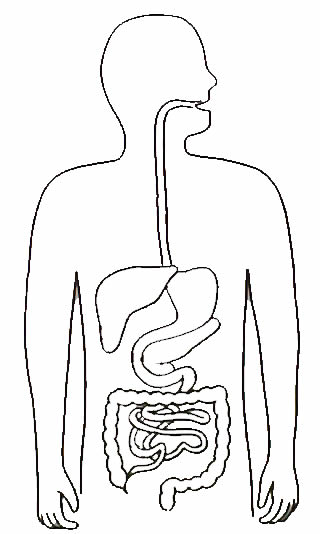 TASK:  To draw and label in detail the digestive system of a human.               Use the diagrams in your notes and p. 70 in your text for reference.You must:Draw the Digestive System organs in a body (Excretory System optional)Label the organs neatly (use a ruler!)Include detailed descriptions of each organ, including their role in mechanical and chemical digestion, and absorption.Due Thursday December 4th – can be used on the Digestion Quiz that day.You will be assessed with Criteria ACriterion A: Knowing and understandingAchievementlevelLevel descriptor0The student does not reach a standard described by any of the descriptors below.1-2The student is able to: recall scientific knowledge apply information to make judgments. 3-4The student is able to: state scientific knowledge apply information to make scientifically supported judgments. 5-6The student is able to: outline scientific knowledge interpret information to make scientifically supported judgments. 7-8The student is able to: describe scientific knowledge analyse information to make scientifically supported judgments.